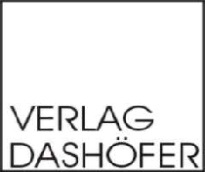 Krycí list slepého rozpočtuKrycí list slepého rozpočtuKrycí list slepého rozpočtuKrycí list slepého rozpočtuKrycí list slepého rozpočtuKrycí list slepého rozpočtuKrycí list slepého rozpočtuNázev stavby:Název stavby:VÝSTAVBA CHODNÍKŮ A PARKOVACÍCH STÁNÍ NA UL. ČS. ARMÁDYVÝSTAVBA CHODNÍKŮ A PARKOVACÍCH STÁNÍ NA UL. ČS. ARMÁDYObjednatel:IČ/DIČ:Název stavby:Název stavby:VÝSTAVBA CHODNÍKŮ A PARKOVACÍCH STÁNÍ NA UL. ČS. ARMÁDYVÝSTAVBA CHODNÍKŮ A PARKOVACÍCH STÁNÍ NA UL. ČS. ARMÁDYObjednatel:IČ/DIČ:Druh stavby:Druh stavby:RekonstrukceRekonstrukceProjektant:IČ/DIČ:Druh stavby:Druh stavby:RekonstrukceRekonstrukceProjektant:IČ/DIČ:Lokalita:Lokalita:K.Ú. Slavkov u BrnaK.Ú. Slavkov u BrnaZhotovitel:IČ/DIČ:Lokalita:Lokalita:K.Ú. Slavkov u BrnaK.Ú. Slavkov u BrnaZhotovitel:IČ/DIČ:Začátek výstavby:Začátek výstavby:00Konec výstavby:00Položek:98Začátek výstavby:Začátek výstavby:00Konec výstavby:00Položek:98JKSO:JKSO:82227758222775Zpracoval:00Datum:0JKSO:JKSO:82227758222775Zpracoval:00Datum:0Rozpočtové náklady v KčRozpočtové náklady v KčRozpočtové náklady v KčRozpočtové náklady v KčRozpočtové náklady v KčRozpočtové náklady v KčRozpočtové náklady v KčRozpočtové náklady v KčRozpočtové náklady v KčAZákladní rozpočtové nákladyZákladní rozpočtové nákladyBDoplňkové nákladyDoplňkové nákladyCNáklady na umístění stavby (NUS)Náklady na umístění stavby (NUS)HSVDodávky26 136,00Práce přesčasPráce přesčas0,00Zařízení staveništěZařízení staveniště0Montáž47 484,00Bez pevné podl.Bez pevné podl.0,00Mimostav. dopravaMimostav. doprava0PSVDodávky0,00Kulturní památkaKulturní památka0,00Územní vlivyÚzemní vlivy0Montáž0,00Provozní vlivyProvozní vlivy0"M"Dodávky0,00OstatníOstatní0Montáž0,00NUS z rozpočtuNUS z rozpočtu0Ostatní materiálOstatní materiál0,00Přesun hmot a sutíPřesun hmot a sutí0,00ZRN celkemZRN celkem73 620,00DN celkemDN celkem0,00NUS celkemNUS celkem0,00DN celkem z obj.DN celkem z obj.0,00NUS celkem z obj.NUS celkem z obj.0,00ORN celkemORN celkemORN celkem z obj.ORN celkem z obj.0,00Základ 0%Základ 0%0,00Základ 15%Základ 15%0,00DPH 15%DPH 15%0,00Celkem bez DPHCelkem bez DPH73 620,00Základ 21%Základ 21%73 620,00DPH 21%DPH 21%15 460,20Celkem včetně DPHCelkem včetně DPH89 080,20ProjektantProjektantProjektantObjednatelObjednatelObjednatelZhotovitelZhotovitelZhotovitelDatum, razítko a podpisDatum, razítko a podpisDatum, razítko a podpisDatum, razítko a podpisDatum, razítko a podpisDatum, razítko a podpisDatum, razítko a podpisDatum, razítko a podpisDatum, razítko a podpisPoznámka: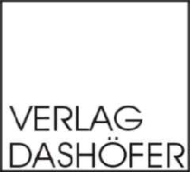 Název stavby:Název stavby:VÝSTAVBA CHODNÍKŮ A PARKOVACÍCH STÁNÍ NA UL. ČS. ARMÁDYVÝSTAVBA CHODNÍKŮ A PARKOVACÍCH STÁNÍ NA UL. ČS. ARMÁDYDoba výstavby:Doba výstavby:Objednatel:Název stavby:Název stavby:VÝSTAVBA CHODNÍKŮ A PARKOVACÍCH STÁNÍ NA UL. ČS. ARMÁDYVÝSTAVBA CHODNÍKŮ A PARKOVACÍCH STÁNÍ NA UL. ČS. ARMÁDYDoba výstavby:Doba výstavby:Objednatel:Druh stavby:Druh stavby:RekonstrukceRekonstrukceZačátek výstavby:Začátek výstavby:Projektant:Druh stavby:Druh stavby:RekonstrukceRekonstrukceZačátek výstavby:Začátek výstavby:Projektant:Lokalita:Lokalita:K.Ú. Slavkov u BrnaK.Ú. Slavkov u BrnaKonec výstavby:Konec výstavby:Zhotovitel:Lokalita:Lokalita:K.Ú. Slavkov u BrnaK.Ú. Slavkov u BrnaKonec výstavby:Konec výstavby:Zhotovitel:JKSO:JKSO:82227758222775Zpracováno dne:Zpracováno dne:Zpracoval:JKSO:JKSO:82227758222775Zpracováno dne:Zpracováno dne:Zpracoval:ČKódZkrácený popisZkrácený popisZkrácený popisZkrácený popisMJMnožstvíCena/MJNáklady (Kč)Náklady (Kč)Náklady (Kč)CenováRozměryRozměryRozměryRozměry(Kč)DodávkaMontážCelkemsoustava0Všeobecné konstrukce a práceVšeobecné konstrukce a práceVšeobecné konstrukce a práceVšeobecné konstrukce a práce47 484,0026 136,0073 620,001001R1Zpomalovací práh z polštářů - dodáníZpomalovací práh z polštářů - dodáníZpomalovací práh z polštářů - dodáníZpomalovací práh z polštářů - dodáníkus36,001 319,0047 484,000,0047 484,002001R2Zpomalovací práh z polštářů - montážZpomalovací práh z polštářů - montážZpomalovací práh z polštářů - montážZpomalovací práh z polštářů - montážkus36,00726,000,0026 136,0026 136,00Celkem:Celkem:73 620,00Poznámka:Poznámka: